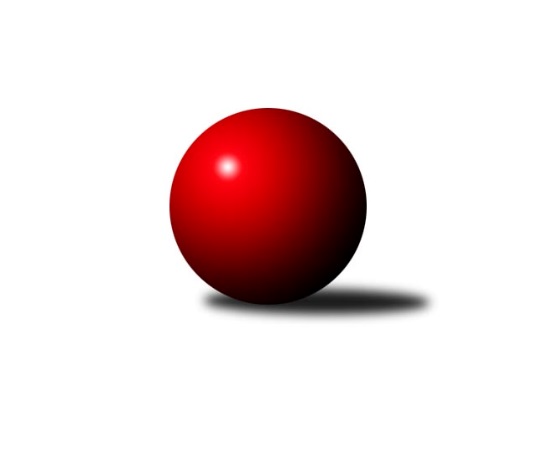 Č.16Ročník 2023/2024	17.2.2024Nejlepšího výkonu v tomto kole: 3432 dosáhlo družstvo: TJ BlatnáDivize jih 2023/2024Výsledky 16. kolaSouhrnný přehled výsledků:TJ Nové Město na Moravě	- TJ Centropen Dačice C	6:2	2605:2544	13.5:10.5	16.2.TJ Jiskra Nová Bystřice	- TJ BOPO Třebíč A	1.5:6.5	3147:3264	12.0:12.0	16.2.TJ Nová Včelnice 	- TJ Tatran Lomnice nad Lužnicí 	7:1	2731:2561	16.0:8.0	16.2.KK Hilton Sez. Ústí A	- TJ Spartak Pelhřimov	5:3	2842:2709	14.0:10.0	16.2.TJ Sokol Soběnov 	- TJ Třebíč B	6:2	2595:2535	12.5:11.5	16.2.TJ Blatná	- TJ Slovan Jindřichův Hradec 	7:1	3432:3008	20.5:3.5	17.2.Tabulka družstev:	1.	KK Hilton Sez. Ústí A	16	11	1	4	76.5 : 51.5 	209.0 : 175.0 	 2920	23	2.	TJ Nové Město na Moravě	16	10	1	5	71.0 : 57.0 	191.0 : 193.0 	 2809	21	3.	TJ BOPO Třebíč A	15	10	0	5	69.5 : 50.5 	181.0 : 179.0 	 2783	20	4.	TJ Sokol Soběnov	16	9	2	5	77.0 : 51.0 	199.5 : 184.5 	 2860	20	5.	TJ Spartak Pelhřimov	16	8	1	7	64.0 : 64.0 	194.0 : 190.0 	 2811	17	6.	TJ Slovan Jindřichův Hradec	16	8	0	8	65.0 : 63.0 	196.5 : 187.5 	 2626	16	7.	TJ Centropen Dačice C	16	6	2	8	66.0 : 62.0 	200.5 : 183.5 	 2879	14	8.	TJ Nová Včelnice	15	6	1	8	58.0 : 62.0 	184.0 : 176.0 	 2883	13	9.	TJ Jiskra Nová Bystřice	16	6	1	9	56.5 : 71.5 	191.5 : 192.5 	 2854	13	10.	TJ Blatná	15	6	0	9	53.0 : 67.0 	180.0 : 180.0 	 2771	12	11.	TJ Třebíč B	14	4	1	9	44.5 : 67.5 	153.5 : 182.5 	 2769	9	12.	TJ Tatran Lomnice nad Lužnicí	15	4	0	11	43.0 : 77.0 	151.5 : 208.5 	 2779	8Podrobné výsledky kola:	 TJ Nové Město na Moravě	2605	6:2	2544	TJ Centropen Dačice C	Petr Hlisnikovský	146 	 61 	 160 	69	436 	 2:2 	 421 	 134	71 	 145	71	Karel Kunc	Jiří Loučka	132 	 62 	 144 	72	410 	 1:3 	 419 	 146	63 	 147	63	Radek Beranovský	Pavel Škoda	141 	 70 	 151 	61	423 	 4:0 	 381 	 131	61 	 137	52	Jiří Cepák	Miloš Stloukal	142 	 88 	 152 	88	470 	 3:1 	 431 	 158	69 	 143	61	Petr Bína	Pavel Sáblík	135 	 63 	 154 	71	423 	 2.5:1.5 	 402 	 145	63 	 140	54	Ladislav Bouda	Michal Miko	147 	 62 	 153 	81	443 	 1:3 	 490 	 157	108 	 155	70	Lukáš Štibichrozhodčí:  Vedoucí družstevNejlepší výkon utkání: 490 - Lukáš Štibich	 TJ Jiskra Nová Bystřice	3147	1.5:6.5	3264	TJ BOPO Třebíč A	Martin Pýcha	127 	 143 	 147 	122	539 	 2:2 	 546 	 142	126 	 118	160	Jan Grygar	Viktor Jeřábek	104 	 130 	 155 	113	502 	 2:2 	 546 	 150	117 	 145	134	Markéta Zemanová	Jan Havlíček st.	133 	 137 	 136 	140	546 	 2:2 	 562 	 132	156 	 131	143	Miroslav Mátl	Jaroslav Běhoun *1	117 	 117 	 120 	126	480 	 0:4 	 562 	 139	136 	 134	153	Pavel Šplíchal	Petr Tomek	133 	 141 	 123 	131	528 	 4:0 	 496 	 124	124 	 119	129	Bohumil Drápela	Marek Chvátal	144 	 130 	 149 	129	552 	 2:2 	 552 	 127	141 	 137	147	Petr Zemanrozhodčí: Barbora Pýchovástřídání: *1 od 55. hodu Martin VreckoNejlepšího výkonu v tomto utkání: 562 kuželek dosáhli: Miroslav Mátl, Pavel Šplíchal	 TJ Nová Včelnice 	2731	7:1	2561	TJ Tatran Lomnice nad Lužnicí 	Jiří Hembera	153 	 38 	 163 	57	411 	 0:4 	 479 	 157	72 	 165	85	Jiří Doktor	Pavel Domin	153 	 68 	 160 	62	443 	 2.5:1.5 	 443 	 151	79 	 160	53	Rudolf Pouzar	Martin Tyšer	162 	 61 	 162 	78	463 	 2:2 	 458 	 170	72 	 153	63	Petr Suchý	Jiří Dvořák	165 	 62 	 151 	81	459 	 4:0 	 360 	 134	60 	 127	39	Jakub Vitoul	Kamil Pivko	173 	 72 	 158 	81	484 	 3.5:0.5 	 451 	 152	61 	 158	80	Jan Nosek	Tibor Pivko	157 	 71 	 164 	79	471 	 4:0 	 370 	 126	44 	 156	44	Daniel Klimtrozhodčí:  Vedoucí družstevNejlepší výkon utkání: 484 - Kamil Pivko	 KK Hilton Sez. Ústí A	2842	5:3	2709	TJ Spartak Pelhřimov	Pavel Vrbík	181 	 69 	 156 	88	494 	 3:1 	 467 	 172	79 	 154	62	Jiří Rozkošný	Jozef Jakubčík	144 	 98 	 137 	62	441 	 1:3 	 461 	 168	72 	 152	69	Lukáš Melichar	Marcel Berka	160 	 61 	 164 	78	463 	 2:2 	 470 	 152	79 	 158	81	Ota Schindler	Jakub Vaniš	166 	 96 	 157 	72	491 	 3:1 	 448 	 131	79 	 150	88	Libor Linhart	Dušan Jelínek	150 	 59 	 157 	80	446 	 1:3 	 463 	 161	61 	 162	79	Jan Janů	Petr Chval	166 	 79 	 163 	99	507 	 4:0 	 400 	 143	71 	 135	51	Václav Novotnýrozhodčí: Dušan JelínekNejlepší výkon utkání: 507 - Petr Chval	 TJ Sokol Soběnov 	2595	6:2	2535	TJ Třebíč B	Lucie Mušková	133 	 71 	 143 	75	422 	 2:2 	 388 	 155	43 	 145	45	Dalibor Lang	Ondřej Sysel	159 	 72 	 145 	87	463 	 3:1 	 427 	 153	63 	 159	52	Petr Toman	Bohuslav Šedivý	144 	 54 	 151 	44	393 	 0:4 	 452 	 159	72 	 153	68	Karel Uhlíř	Kamil Šedivý	152 	 62 	 147 	71	432 	 4:0 	 387 	 145	44 	 145	53	Lubomír Horák	Josef Šedivý ml.	170 	 67 	 146 	60	443 	 1:3 	 454 	 152	89 	 151	62	Adam Coufal	Roman Grznárik	157 	 54 	 159 	72	442 	 2.5:1.5 	 427 	 135	54 	 150	88	Martin Tenklrozhodčí: Josef SyselNejlepší výkon utkání: 463 - Ondřej Sysel	 TJ Blatná	3432	7:1	3008	TJ Slovan Jindřichův Hradec 	Filip Cheníček	156 	 140 	 153 	134	583 	 4:0 	 463 	 105	117 	 116	125	Stanislav Koros	Vít Kobliha	146 	 134 	 151 	154	585 	 3:1 	 587 	 139	153 	 144	151	Jan Cukr	Jiří Minařík *1	135 	 118 	 106 	150	509 	 1.5:2.5 	 509 	 135	135 	 116	123	Pavel Picka	Daniel Lexa	151 	 154 	 135 	153	593 	 4:0 	 435 	 111	109 	 103	112	Jaroslav Opl	Jiří Vokurka	167 	 134 	 146 	150	597 	 4:0 	 526 	 125	121 	 144	136	Jiří Hána	Lukáš Pavel	129 	 139 	 152 	145	565 	 4:0 	 488 	 111	133 	 113	131	Milan Holickýrozhodčí: Jiří Minaříkstřídání: *1 od 91. hodu Robert FlanderaNejlepší výkon utkání: 597 - Jiří VokurkaPořadí jednotlivců:	jméno hráče	družstvo	celkem	plné	dorážka	chyby	poměr kuž.	Maximum	1.	Petr Chval 	KK Hilton Sez. Ústí A	572.00	373.3	198.7	1.4	9/9	(657.6)	2.	Karel Kunc 	TJ Centropen Dačice C	558.39	365.3	193.1	3.8	9/9	(598.8)	3.	Josef Šedivý  ml.	TJ Sokol Soběnov 	553.00	378.6	174.4	7.7	7/9	(628.8)	4.	Pavel Šplíchal 	TJ BOPO Třebíč A	552.48	376.5	175.9	4.9	8/9	(583.2)	5.	Lukáš Štibich 	TJ Centropen Dačice C	551.91	364.0	188.0	5.3	7/9	(593)	6.	Petr Bína 	TJ Centropen Dačice C	546.45	366.0	180.4	7.0	9/9	(619)	7.	Lukáš Pavel 	TJ Blatná	545.03	371.1	173.9	5.2	9/9	(592)	8.	Zdeněk Doktor 	TJ Tatran Lomnice nad Lužnicí 	544.70	358.8	185.9	3.8	6/8	(586)	9.	Tibor Pivko 	TJ Nová Včelnice 	544.23	368.1	176.1	5.1	8/8	(597.6)	10.	Jiří Doktor 	TJ Tatran Lomnice nad Lužnicí 	543.84	372.5	171.3	6.3	7/8	(574.8)	11.	Milan Šedivý 	TJ Sokol Soběnov 	543.81	366.3	177.5	5.6	9/9	(577.2)	12.	Miloš Stloukal 	TJ Nové Město na Moravě	543.03	362.7	180.3	5.2	6/9	(576)	13.	Jan Cukr 	TJ Slovan Jindřichův Hradec 	543.01	369.0	174.0	5.6	8/9	(587)	14.	Roman Grznárik 	TJ Sokol Soběnov 	542.49	364.4	178.1	4.9	8/9	(602)	15.	Dušan Lanžhotský 	KK Hilton Sez. Ústí A	542.26	362.0	180.3	4.5	8/9	(601.2)	16.	Martin Tyšer 	TJ Nová Včelnice 	542.09	362.4	179.7	4.9	8/8	(640.8)	17.	Pavel Sáblík 	TJ Nové Město na Moravě	539.23	366.7	172.6	4.6	9/9	(583.2)	18.	Viktor Jeřábek 	TJ Jiskra Nová Bystřice	538.40	366.8	171.6	6.3	9/9	(588)	19.	Kamil Šedivý 	TJ Sokol Soběnov 	537.19	361.6	175.6	3.1	7/9	(584.4)	20.	Petr Hlisnikovský 	TJ Nové Město na Moravě	536.79	359.0	177.8	4.1	8/9	(574.8)	21.	Karolína Kuncová 	TJ Centropen Dačice C	534.47	359.1	175.4	6.9	7/9	(597)	22.	Kamil Pivko 	TJ Nová Včelnice 	534.34	364.7	169.7	6.9	8/8	(591.6)	23.	Marek Chvátal 	TJ Jiskra Nová Bystřice	533.68	366.3	167.4	6.1	8/9	(578)	24.	Pavel Vrbík 	KK Hilton Sez. Ústí A	533.61	365.9	167.7	6.3	6/9	(606)	25.	Bohuslav Šedivý 	TJ Sokol Soběnov 	533.26	357.3	176.0	5.7	9/9	(592.8)	26.	Ondřej Sysel 	TJ Sokol Soběnov 	532.77	356.7	176.1	5.8	7/9	(598)	27.	Marcel Berka 	KK Hilton Sez. Ústí A	532.77	366.5	166.2	4.2	6/9	(560.4)	28.	Lukáš Toman 	TJ Třebíč B	532.46	356.0	176.4	6.0	7/8	(602.4)	29.	Michal Miko 	TJ Nové Město na Moravě	532.23	358.4	173.8	5.2	9/9	(577)	30.	Václav Novotný 	TJ Spartak Pelhřimov	531.88	359.0	172.9	5.4	7/9	(599)	31.	Jozef Jakubčík 	KK Hilton Sez. Ústí A	531.43	370.5	161.0	8.8	7/9	(573.6)	32.	Karel Uhlíř 	TJ Třebíč B	529.20	365.7	163.6	7.3	8/8	(603)	33.	Radek Beranovský 	TJ Centropen Dačice C	528.26	361.7	166.5	6.7	7/9	(597)	34.	Pavel Domin 	TJ Nová Včelnice 	527.88	364.9	163.0	8.2	7/8	(572.4)	35.	Ota Schindler 	TJ Spartak Pelhřimov	527.48	363.1	164.4	6.0	8/9	(580)	36.	Jan Janů 	TJ Spartak Pelhřimov	526.82	350.7	176.2	5.0	9/9	(565)	37.	Petr Zeman 	TJ BOPO Třebíč A	525.49	357.4	168.1	6.8	7/9	(552)	38.	Vít Kobliha 	TJ Blatná	524.35	357.5	166.8	8.2	8/9	(615)	39.	Filip Cheníček 	TJ Blatná	523.91	350.3	173.6	4.7	9/9	(601)	40.	Martin Pýcha 	TJ Jiskra Nová Bystřice	520.63	361.1	159.6	10.8	9/9	(580)	41.	Petr Suchý 	TJ Tatran Lomnice nad Lužnicí 	518.83	358.4	160.4	8.0	6/8	(582)	42.	Bohumil Drápela 	TJ BOPO Třebíč A	518.27	346.1	172.2	5.8	9/9	(571.2)	43.	Jan Nosek 	TJ Tatran Lomnice nad Lužnicí 	516.56	358.7	157.9	9.7	7/8	(541.2)	44.	Jan Grygar 	TJ BOPO Třebíč A	515.30	354.0	161.3	7.7	8/9	(546)	45.	Rudolf Pouzar 	TJ Tatran Lomnice nad Lužnicí 	514.73	362.4	152.4	10.3	6/8	(555)	46.	Michal Mikuláštík 	KK Hilton Sez. Ústí A	514.70	359.5	155.3	7.4	8/9	(574.8)	47.	Jiří Dvořák 	TJ Nová Včelnice 	514.54	357.5	157.1	9.8	8/8	(568.8)	48.	Jaroslav Běhoun 	TJ Jiskra Nová Bystřice	513.49	346.2	167.3	4.3	7/9	(592)	49.	Pavel Škoda 	TJ Nové Město na Moravě	512.07	349.5	162.6	9.4	9/9	(563)	50.	Daniel Lexa 	TJ Blatná	510.88	356.1	154.7	8.9	9/9	(593)	51.	Filip Šupčík 	TJ BOPO Třebíč A	509.52	346.7	162.8	7.0	6/9	(555)	52.	Martin Vrecko 	TJ Jiskra Nová Bystřice	509.41	347.0	162.4	6.3	7/9	(542)	53.	Petr Toman 	TJ Třebíč B	507.36	360.8	146.5	8.7	7/8	(580)	54.	Robert Flandera 	TJ Blatná	504.89	350.7	154.2	9.2	9/9	(597)	55.	Jiří Rozkošný 	TJ Spartak Pelhřimov	503.47	358.4	145.1	10.1	9/9	(571)	56.	Libor Linhart 	TJ Spartak Pelhřimov	502.05	341.5	160.6	8.5	8/9	(585)	57.	Dalibor Lang 	TJ Třebíč B	501.68	354.9	146.8	9.7	8/8	(601)	58.	Jiří Loučka 	TJ Nové Město na Moravě	501.40	349.3	152.1	10.9	9/9	(552)	59.	Jiří Hána 	TJ Slovan Jindřichův Hradec 	501.16	357.9	143.3	9.7	9/9	(594)	60.	Jiří Minařík 	TJ Blatná	495.03	344.9	150.2	9.8	7/9	(581)	61.	Lubomír Horák 	TJ Třebíč B	492.96	344.2	148.8	9.4	7/8	(590)	62.	Lucie Smrčková 	TJ Spartak Pelhřimov	490.63	340.3	150.3	10.4	6/9	(536)	63.	Pavel Picka 	TJ Slovan Jindřichův Hradec 	483.63	343.1	140.5	12.5	9/9	(548.4)	64.	Vladimír Štipl 	TJ Slovan Jindřichův Hradec 	468.80	334.4	134.4	14.3	8/9	(574.8)	65.	Jaroslav Opl 	TJ Slovan Jindřichův Hradec 	435.63	310.8	124.8	18.8	8/9	(554.4)		Jaroslav Tenkl 	TJ Třebíč B	576.50	380.5	196.0	3.0	2/8	(579)		Jan Dobeš 	TJ Třebíč B	570.80	373.8	197.0	3.6	2/8	(582)		Jan Havlíček  st.	TJ Jiskra Nová Bystřice	558.56	364.7	193.9	5.0	3/9	(568)		Jiří Vokurka 	TJ Blatná	555.65	373.9	181.8	4.8	2/9	(597)		Lukáš Melichar 	TJ Spartak Pelhřimov	553.20	384.0	169.2	6.0	1/9	(553.2)		Iveta Kabelková 	TJ Centropen Dačice C	550.25	374.8	175.5	6.3	1/9	(555)		Adam Coufal 	TJ Třebíč B	544.80	363.6	181.2	2.4	1/8	(544.8)		Stanislav Dvořák 	TJ Centropen Dačice C	543.50	379.5	164.0	7.0	1/9	(568)		Jakub Vaniš 	KK Hilton Sez. Ústí A	536.60	365.2	171.4	5.7	5/9	(624)		Dušan Jelínek 	KK Hilton Sez. Ústí A	529.92	361.4	168.6	7.5	5/9	(553)		Marek Baštýř 	TJ Tatran Lomnice nad Lužnicí 	528.50	370.0	158.5	7.5	2/8	(608.4)		Stanislav Kropáček 	TJ Spartak Pelhřimov	528.00	354.0	174.0	4.0	1/9	(528)		Vít Beranovský 	TJ Centropen Dačice C	527.10	363.9	163.3	11.4	4/9	(534)		František Jakoubek 	TJ Spartak Pelhřimov	526.25	368.0	158.3	6.8	4/9	(540)		Jiří Hembera 	TJ Nová Včelnice 	526.20	362.4	163.8	9.8	3/8	(554.4)		Marek Běhoun 	TJ Jiskra Nová Bystřice	525.03	362.4	162.6	8.5	4/9	(560)		Miroslav Mátl 	TJ BOPO Třebíč A	524.53	360.4	164.1	6.5	3/9	(562)		Jaroslav Prommer 	TJ Sokol Soběnov 	524.40	360.0	164.4	12.0	1/9	(524.4)		Josef Šedivý 	TJ Sokol Soběnov 	524.20	358.6	165.6	8.2	3/9	(544)		Milan Šedivý 	TJ Sokol Soběnov 	521.00	372.0	149.0	8.0	1/9	(521)		Petr Tomek 	TJ Jiskra Nová Bystřice	520.44	350.0	170.5	4.9	4/9	(583)		Markéta Zemanová 	TJ BOPO Třebíč A	519.16	358.3	160.8	6.8	5/9	(560)		Karel Hlisnikovský 	TJ Nové Město na Moravě	518.70	347.1	171.6	6.3	4/9	(572.4)		Vladimír Dřevo 	TJ BOPO Třebíč A	517.30	354.0	163.3	6.9	4/9	(541.2)		Martin Tenkl 	TJ Třebíč B	515.80	354.0	161.8	10.5	3/8	(537)		Daniel Malý 	TJ BOPO Třebíč A	512.40	350.9	161.6	7.7	4/9	(534)		Lucie Mušková 	TJ Sokol Soběnov 	507.00	340.8	166.2	9.0	1/9	(507.6)		Jan Švarc 	KK Hilton Sez. Ústí A	505.00	354.4	150.6	10.2	3/9	(552)		Marek Augustin 	TJ Jiskra Nová Bystřice	502.10	348.9	153.2	8.0	3/9	(527)		Libor Nováček 	TJ Třebíč B	500.54	346.3	154.2	7.6	5/8	(600)		Josef Ferenčík 	TJ Sokol Soběnov 	497.40	344.4	153.0	7.2	2/9	(517.2)		Petr Dobeš  st.	TJ Třebíč B	496.90	346.4	150.5	6.1	2/8	(527)		Pavel Čurda 	TJ Sokol Soběnov 	496.20	348.0	148.2	8.4	1/9	(520.8)		Lukáš Drnek 	TJ Blatná	495.70	344.7	151.0	8.2	2/9	(521)		Josef Fučík 	TJ Spartak Pelhřimov	492.13	349.1	143.1	9.5	3/9	(554)		Matěj Budoš 	TJ Jiskra Nová Bystřice	491.40	346.2	145.2	6.6	2/9	(501.6)		Pavel Holzäpfel 	TJ Centropen Dačice C	490.00	342.0	148.0	10.0	1/9	(490)		Ladislav Bouda 	TJ Centropen Dačice C	487.47	344.3	143.1	10.5	3/9	(518)		Josef Lískovec 	TJ Slovan Jindřichův Hradec 	487.20	359.4	127.8	13.8	1/9	(507.6)		Jan Faktor 	TJ Tatran Lomnice nad Lužnicí 	486.33	349.7	136.7	11.9	3/8	(508)		Michaela Vaníčková 	TJ Nové Město na Moravě	484.80	326.4	158.4	7.2	1/9	(484.8)		Jiří Slovák 	TJ Nová Včelnice 	481.28	331.1	150.1	7.9	5/8	(553.2)		Stanislav Koros 	TJ Slovan Jindřichův Hradec 	479.30	346.6	132.7	11.2	2/9	(495.6)		Josef Holický 	TJ Slovan Jindřichův Hradec 	475.48	326.8	148.7	12.8	5/9	(548.4)		Jan Šebera 	TJ Nová Včelnice 	475.20	357.6	117.6	9.6	1/8	(475.2)		Milan Holický 	TJ Slovan Jindřichův Hradec 	473.30	320.5	152.9	12.2	4/9	(489)		František Hána 	TJ Nová Včelnice 	469.20	331.2	138.0	13.2	1/8	(469.2)		Josef Šebek 	TJ Nové Město na Moravě	469.20	342.0	127.2	9.6	1/9	(469.2)		Jiří Zeman 	TJ BOPO Třebíč A	463.20	330.0	133.2	16.8	1/9	(463.2)		Lubomír Náměstek 	TJ Centropen Dačice C	461.00	331.0	130.0	19.0	1/9	(461)		Martin Kovalčík 	TJ Nová Včelnice 	461.00	334.3	126.7	18.4	2/8	(472)		Jiří Cepák 	TJ Centropen Dačice C	460.22	338.1	122.1	14.6	5/9	(496)		Miroslav Moštěk 	TJ Tatran Lomnice nad Lužnicí 	456.20	330.6	125.6	13.7	5/8	(505)		Zdeněk Doktor 	TJ Tatran Lomnice nad Lužnicí 	454.00	324.0	130.0	14.0	1/8	(454)		Martin Novák 	TJ Slovan Jindřichův Hradec 	454.00	325.0	129.0	20.0	1/9	(454)		Daniel Klimt 	TJ Tatran Lomnice nad Lužnicí 	449.15	319.4	129.8	17.4	4/8	(489.6)		Marie Škodová 	TJ Slovan Jindřichův Hradec 	433.20	289.2	144.0	12.0	1/9	(433.2)		Jakub Vitoul 	TJ Tatran Lomnice nad Lužnicí 	432.13	314.9	117.2	17.7	3/8	(466)		Jan Slipka 	TJ Tatran Lomnice nad Lužnicí 	431.00	312.0	119.0	18.0	1/8	(431)Sportovně technické informace:Starty náhradníků:registrační číslo	jméno a příjmení 	datum startu 	družstvo	číslo startu25042	Daniel Klimt	16.02.2024	TJ Tatran Lomnice nad Lužnicí 	3x17435	Jakub Vitoul	16.02.2024	TJ Tatran Lomnice nad Lužnicí 	2x22724	Jiří Hembera	16.02.2024	TJ Nová Včelnice 	2x19197	Lukáš Melichar	16.02.2024	TJ Spartak Pelhřimov	1x26034	Stanislav Koros	17.02.2024	TJ Slovan Jindřichův Hradec 	2x27533	Milan Holický	17.02.2024	TJ Slovan Jindřichův Hradec 	3x22584	Markéta Zemanová	16.02.2024	TJ BOPO Třebíč A	2x17975	Lucie Mušková	16.02.2024	TJ Sokol Soběnov 	1x
Hráči dopsaní na soupisku:registrační číslo	jméno a příjmení 	datum startu 	družstvo	25560	Adam Coufal	16.02.2024	TJ Třebíč B	Program dalšího kola:17. kolo19.2.2024	po	17:00	TJ Třebíč B - TJ Nová Včelnice  (dohrávka z 15. kola)	23.2.2024	pá	17:30	TJ Slovan Jindřichův Hradec  - TJ Nová Včelnice 	23.2.2024	pá	17:30	TJ Tatran Lomnice nad Lužnicí  - TJ Sokol Soběnov 	23.2.2024	pá	17:30	TJ Jiskra Nová Bystřice - TJ Nové Město na Moravě	23.2.2024	pá	18:00	TJ Třebíč B - TJ Centropen Dačice C	23.2.2024	pá	18:30	TJ Spartak Pelhřimov - TJ Blatná	24.2.2024	so	9:00	TJ BOPO Třebíč A - KK Hilton Sez. Ústí A	Nejlepší šestka kola - absolutněNejlepší šestka kola - absolutněNejlepší šestka kola - absolutněNejlepší šestka kola - absolutněNejlepší šestka kola - dle průměru kuželenNejlepší šestka kola - dle průměru kuželenNejlepší šestka kola - dle průměru kuželenNejlepší šestka kola - dle průměru kuželenNejlepší šestka kola - dle průměru kuželenPočetJménoNázev týmuVýkonPočetJménoNázev týmuPrůměr (%)Výkon10xPetr ChvalSK Sez. Ústí A608.4*4xLukáš ŠtibichDačice C116.264901xJiří VokurkaBlatná5973xMiloš StloukalN. Město A111.524702xDaniel LexaBlatná5939xPetr ChvalSK Sez. Ústí A111.355074xPavel VrbíkSK Sez. Ústí A592.8*3xPavel VrbíkSK Sez. Ústí A108.494943xJakub VanišSK Sez. Ústí A589.2*1xJiří VokurkaBlatná107.95975xLukáš ŠtibichDačice C588*2xJakub VanišSK Sez. Ústí A107.83491